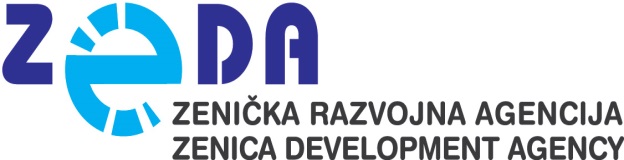 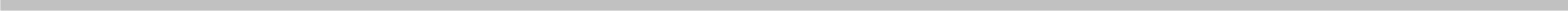 LIND Laboratorija za ispitivanje sigurnosti proizvoda LIND Laboratory for product safety testing UPIT ZA ISPITIVANJE/ZAHTJEV ZA PONUDU BR. _____________(Br.protokola)Request for testing/Request for offer No. _________________ (Protocol No.)                                                                                                                                                                                                                                                                    OL7-01-02-1AOsoba koja je zaprimila upit/zahtjev:Podnosilac upita/zahtjeva:A person who hasreceivedrequest/demand: The applicantof querie/request:	______________________      M.P. 	M.P.  __________________________  (ZEDA2)                   (stamp of requester)     U/In		_god./year	Potpis odgovorne osobe   Signature of responsable personVrsta ili grupa proizvoda:Type or group of productSpecifikacija na ispitivanje:Specification for testingNorme/opis svojstva/metode ispitivanja:Normes/ description of characteristic/test methodePosebni zahtjevi:Special requirementsIzjava o usaglašenosti/ Statement of conformity:  DA/YES           NE/NO       Pravilo odlučivanja uz Izjavu o usaglašenosti (odabrati jedno)/ Decision rule with Statement of conformity (choose one):1              2             3Podnosilac upita: ____________________________________________________tel i fax:_____________________RequesterAdresa podnosioca:  __________________________________________________ID broj______________________Requesters adress                                                                                                                              ID No.Kontakt osoba: __________________________________________________________________________________Contact personNaziv proizvoda/programa: ________________________________________________________________________Title of product/programProizvođač-i: ____________________________________________________________________________________ManufacturerPorijeklo proizvoda: _______________________________________________________________________________Origin of productPRILOZI/Annexes:DA/YESNE/NOtehnički opis i nacrti /technical description and drawingsgaranatni list i deklaracije / quarantee certifikate and declarationsupute o proizvodu s osnovnim karakteristikama /instructions on the product with the basic characteristicskatalozi i drugi propagandni materijali o proizvodu /catalogs and other promotional materials of product5.  izjava o svojstvima proizvoda od proizvođača za prozore i vrata/ declaration of product characteristics  made by the manufacturer of windows and doors6.  ostalo/ other: ________________________